                                                 VY_32_INOVACE_VL5.12Autor: Mgr. Dana KučerováDatum vytvoření:  prosinec 2011Ročník: 5.Vzdělávací oblast: Člověk a jeho světVzdělávací obor: VlastivědaTematický okruh: Místo, kde žijeme Téma : Česká republika – státní symbolyPexeso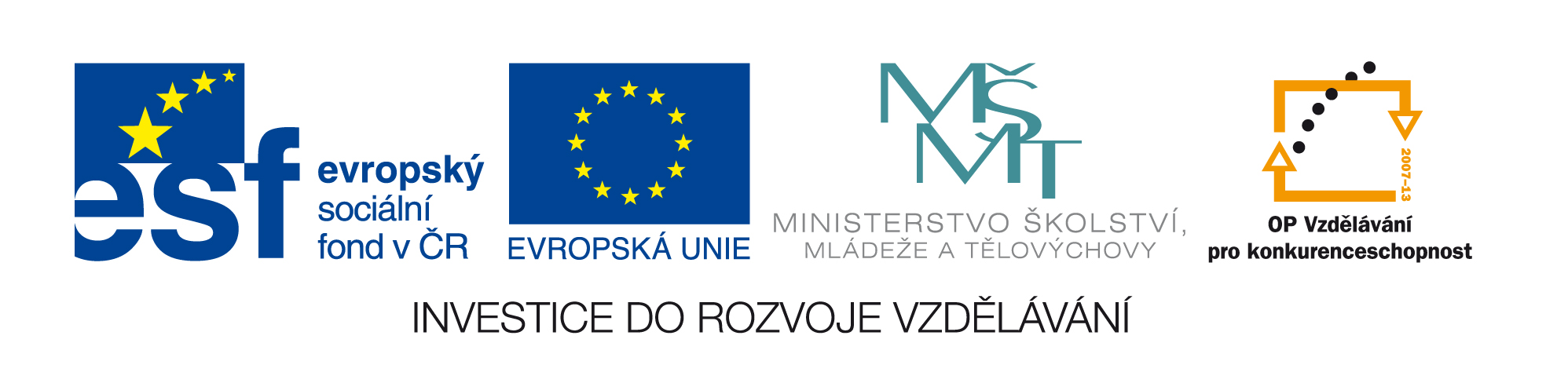 Metodický listŽáci kartičky rozstříhají (lze zalaminovat, podlepit čtvrtkou) a poté kartičky slouží ke hře pexeso ve dvojicích nebo menších skupinách. Lze také rozdat každému žákovi ve třídě – hledání dvojice. Další obměna použití 	na magnetické tabuli přiřazovat dvojice.použít pouze karty s obrázky, žáci si je vylosují a musí symbol pojmenovat, říci použití a další informace, které si zapamatovali z předchozích hodinpoužít pouze karty s názvy a žáci se snaží výtvarně daný symbol ztvárnitz karet obrázků vybrat symboly, které nejsou dané Ústavou, ale vycházejí z tradice českého státuPozor! – Žákům zdůraznit, že korunovační klenoty a lípa nejsou symboly stanovené Ústavou České republiky, ale jsou to symboly vycházející z tradice českého státu Odkazy na zdroje:Wikipedie, otevřená encyklopedie[cit. 2012-05-10]. Dostupný pod licencí Public domain na WWW: http://cs.wikipedia.org/wiki/Soubor:Flag_of_the_Czech_Republic.svg  [cit. 2012-05-10]. Dostupný pod licencí Public domain na WWW: http://cs.wikipedia.org/wiki/Soubor:Coat_of_arms_of_the_Czech_Republic.svg[cit. 2012-05-10]. Dostupný pod licencí Public domain na WWW:http://cs.wikipedia.org/wiki/Soubor:Skroup-Anthem.jpg [cit. 2012-05-10]. Dostupný pod licencí Public domain na WWW:http://cs.wikipedia.org/wiki/Soubor:Seal_of_the_Czech_Republic.png [cit. 2012-05-10]. Dostupný pod licencí Public domain na WWW:http://cs.wikipedia.org/wiki/Soubor:Small_coat_of_arms_of_the_Czech_Republic.svg [cit. 2012-05-10]. Dostupný pod licencí Public domain na WWW:http://cs.wikipedia.org/wiki/Soubor:Flag_of_the_president_of_the_Czech_Republic.svg [cit. 2012-05-10]. Dostupný pod licencí Public domain na WWW:http://cs.wikipedia.org/wiki/Soubor:Czech_crown_Scheiwl.png [cit. 2012-05-10]. Dostupný pod licencí Public domain na WWW:http://cs.wikipedia.org/wiki/Soubor:Tilia_x_vulgaris_parklind.jpg [cit. 2012-05-10]. Dostupný pod licencí Public domain na WWW:http://cs.wikipedia.org/wiki/Soubor:Tricolour_of_the_Czech_Republic.svg STÁTNÍ VLAJKASTÁTNÍ HYMNASTÁTNÍ PEČEŤVELKÝ STÁTNÍ ZNAKMALÝ STÁTNÍ ZNAKSTÁTNÍ BARVYVLAJKA PREZIDENTA REPUBLIKYKORUNOVAČNÍ KLENOTYLÍPA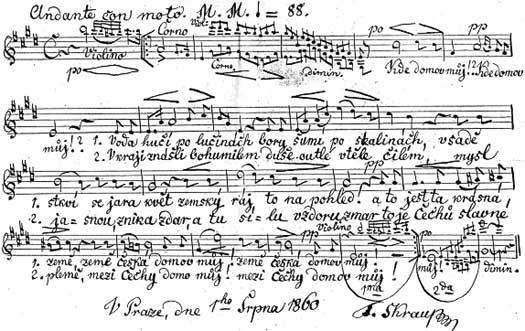 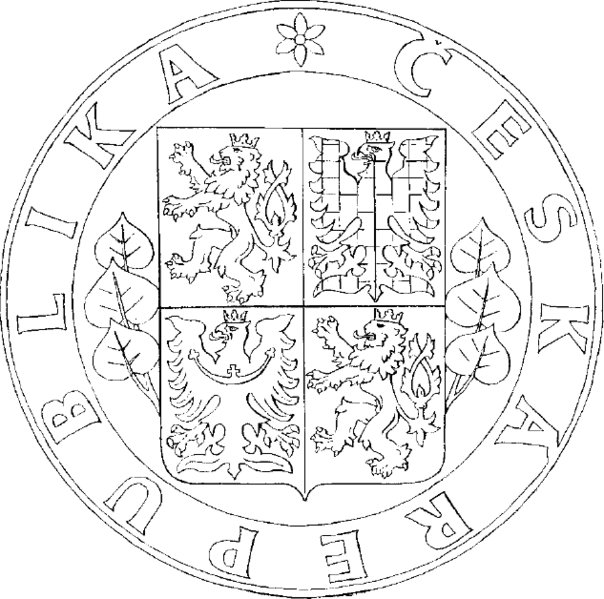 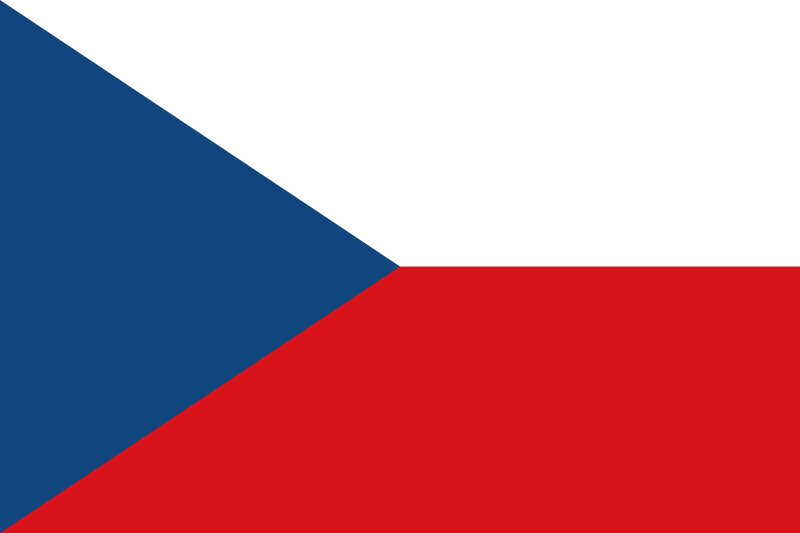 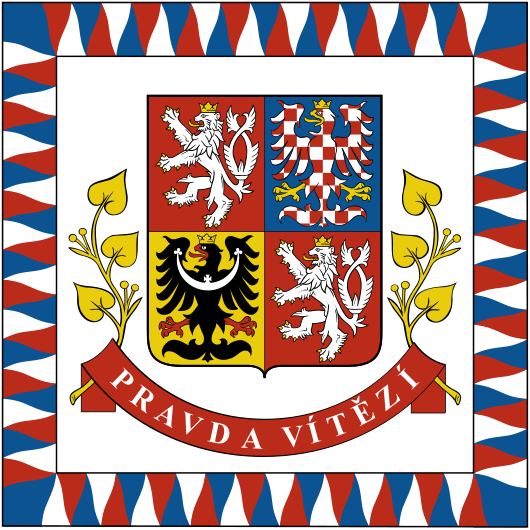 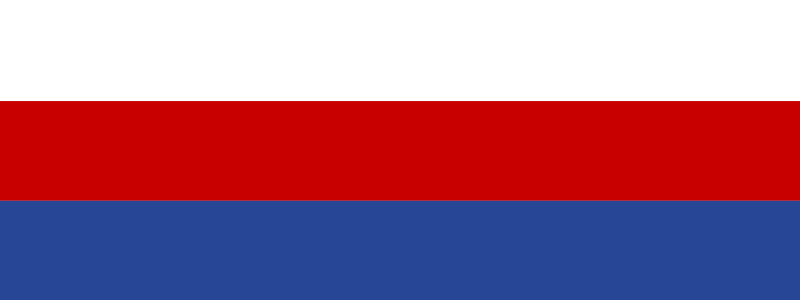 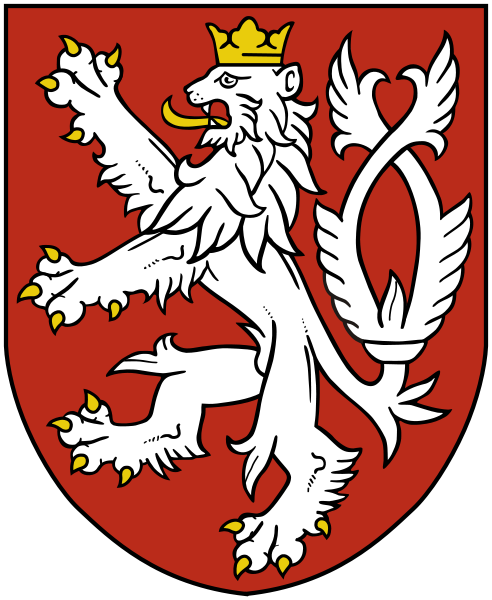 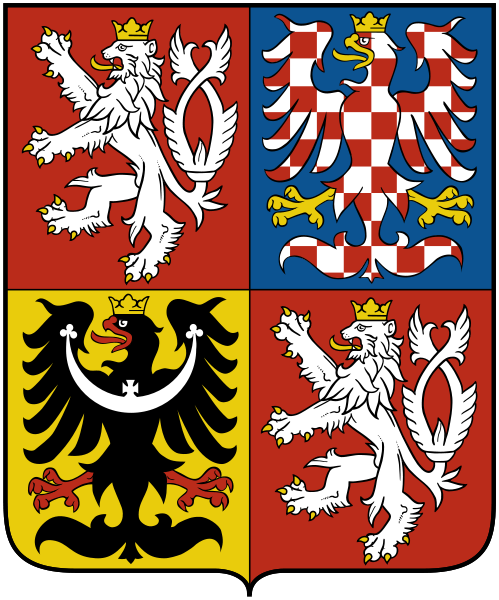 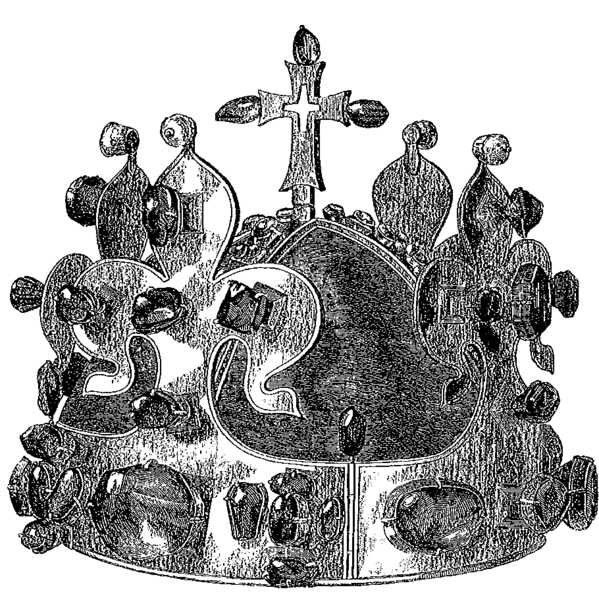 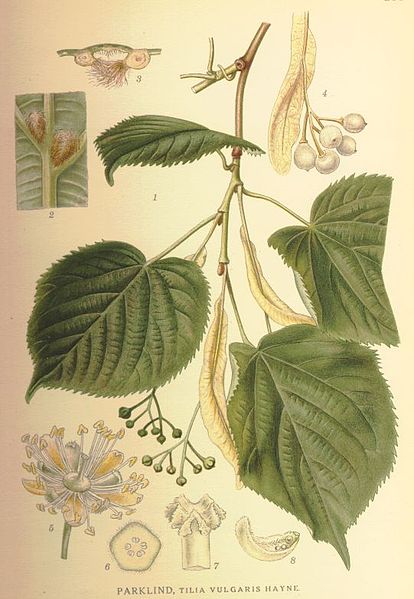 